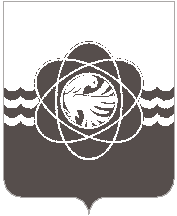                  П О С Т А Н О В Л Е Н И Еот      29.06.2012    №____654__	В соответствии  с  Федеральным  законом  Российской  Федерации  от  27.07.2010 г. № 210-ФЗ «Об организации предоставления государственных и муниципальных услуг», законом Смоленской области от 31.01.2008 г. № 7-з «О наделении органов местного самоуправления муниципальных районов и городских округов Смоленской области государственными полномочиями по организации и осуществлению деятельности по опеке и попечительству»Администрация муниципального образования «город Десногорск» Смоленской области постановляет:Утвердить прилагаемый Административный регламент предоставления государственной услуги «Выдача органом опеки и попечительства предварительного разрешения, затрагивающего осуществление имущественных прав несовершеннолетних и подопечных», переданной на муниципальный уровень (далее – Административный регламент).Комитету по образованию Администрации муниципального образования «город Десногорск» Смоленской области  (В.М. Новикова) обеспечить предоставление государственной услуги  «Выдача органом опеки и попечительства предварительного разрешения, затрагивающего осуществление имущественных прав несовершеннолетних и подопечных», переданной на муниципальный уровень, в соответствии с Административным регламентом.Признать утратившим силу постановление Администрации муниципального образования «город Десногорск» Смоленской области от 05.07.2011 г. № 686 «Об утверждении Административного регламента предоставления муниципальным учреждением «Комитет по образованию» муниципального образования «город Десногорск» Смоленской области муниципальной услуги «Выдача предварительного разрешения на распоряжение имуществом несовершеннолетних и подопечных, а также на отчуждение жилого помещения, где проживают находящиеся под опекой или попечительством члены семьи собственника данного жилого помещения либо оставшиеся без родительского попечения  несовершеннолетние члены семьи собственника».Настоящее постановление разместить на сайте Администрации муниципального образования «город Десногорск» Смоленской области  и опубликовать в газете «Десна».Контроль за исполнением настоящего постановления возложить на заместителя Главы Администрации по социальным вопросам С.В. Тощева.Глава Администрации 							М.А. ХоботовУтвержденпостановлением Администрации муниципального образования «город Десногорск» Смоленской области                                                                                                                   от      29.06.2012    №____654__АДМИНИСТРАТИВНЫЙ РЕГЛАМЕНТпредоставления государственной услуги «Выдача органом опеки и попечительства предварительного разрешения, затрагивающего осуществление имущественных прав несовершеннолетних и подопечных», переданной на муниципальный уровеньОбщие положенияПредмет регулирования Административного регламентаНастоящий Административный регламент регулирует сроки и последовательность административных процедур и административных действий Комитета по образованию Администрации муниципального образования «город Десногорск» Смоленской области (далее также – Комитет или Орган опеки и попечительства),  осуществляемых по заявлению гражданина (юридического лица), в пределах, установленных нормативными правовыми актами Российской Федерации и нормативными правовыми актами Смоленской области полномочий по предоставлению государственной услуги «Выдача органом опеки и попечительства предварительного разрешения, затрагивающего осуществление имущественных прав несовершеннолетних и подопечных» (далее – государственная услуга).1.2. Круг заявителей 	1.2.1. Заявителями на получение государственной услуги (далее – заявитель) являются законные представители (родители, опекуны (попечители) подопечных;	1.2.2. Законные представители – юридические лица (руководители образовательных организаций, медицинских организаций, организаций, оказывающих социальные услуги, или иных организаций, в том числе организаций для детей-сирот и детей, оставшихся без попечения родителей), уполномоченные  представлять указанное лицо.1.3..Требования к порядку информирования о порядке предоставления государственной услуги1.3.1. Адрес Комитета: 216400, Смоленская область, г. Десногорск, 2 мкр., здание Администрации, каб. 311, 425;Контактные телефоны: 8(48153) 7-23-83; факс  8(48153) 7-72-36;адрес электронной почты:  desnobr@yandex.ru1.3.2. Комитет осуществляет прием заявителей в соответствии  со следующим графиком:- вторник, четверг с 13-00 до 17-00; пятница с 9-00 до 12-00;- обеденный перерыв с 12-00 до 13-00;- понедельник, среда – не приемный день;- суббота, воскресенье – выходной.1.3.3. Информирование получателей государственной услуги осуществляется путем:- устного консультирования,- письменных разъяснений;- средств телефонной связи, в том числе  по телефонам: 8(48153) 7-23-83;  8(48153)7-72-36;-  средств почтовой связи;- размещения информационных материалов на сайте Администрации муниципального образования «город Десногорск» Смоленской области  в информационно-телекоммуникационной сети Интернет (адрес сайта – http://admin-smolensk.ru/~desnogorsk  раздел «Образование»);- использования федеральной государственной информационной системы «Единый портал государственных и муниципальных услуг (функций)» (далее – Единый портал) (электронный адрес: http://www.gosuslugi.ru), а также региональной государственной информационной системы «Портал государственных и муниципальных услуг (функций) Смоленской области» (электронный адрес: http://67.gosuslugi.ru)  (далее – Региональный портал).На сайте Администрации муниципального образования «город Десногорск» Смоленской области в информационно-телекоммуникационной сети Интернет, на Едином портале и на Региональном портале размещаются следующие информационные материалы: 1) извлечения из законодательных и иных нормативных правовых актов, содержащих нормы, регулирующие деятельность по предоставлению государственной услуги;2) текст настоящего Административного регламента;3) перечень документов, необходимых для предоставления государственной услуги, и требования, предъявляемые к этим документам;4)  образцы оформления документов, необходимых для предоставления государственной услуги, и требования к ним;5) порядок информирования о ходе предоставления государственной услуги;6) порядок обжалования действий (бездействия) и решений, осуществляемых и принимаемых Комитетом в ходе предоставления государственной услуги.	На стенде  Комитета размещается следующая информация:1) извлечения из законодательных и иных нормативных правовых актов, содержащих нормы, регулирующие деятельность по предоставлению государственной услуги;2) текст настоящего Административного регламента;3) перечень документов, необходимых для предоставления государственной услуги, и требования, предъявляемые к этим документам;4) образцы оформления документов, необходимых для предоставления государственной услуги, и требования к ним;5) порядок информирования о ходе предоставления государственной услуги;6) порядок обжалования действий (бездействия) и решений, осуществляемых и принимаемых Комитетом в ходе предоставления государственной услуги.1.3.4. Информация о ходе предоставления государственной услуги доводится до заявителей специалистами Комитета при личном контакте, а также с использованием средств почтовой, телефонной связи, электронной почты.Время ожидания в очереди для получения информации о процедуре предоставления государственной услуги не должно превышать 15 минут.1.3.5. Отвечая на телефонные звонки и обращения граждан по вопросу получения государственной услуги, специалисты Комитета обязаны:- подробно, в корректной форме информировать о порядке получения государственной услуги;- воздерживаться от поведения, которое могло бы вызвать сомнение в объективном исполнении специалистами своих должностных (служебных) обязанностей, а также избегать конфликтных ситуаций, способных нанести ущерб их репутации или авторитету Комитета;- соблюдать права и законные интересы заявителей.2. Стандарт предоставления государственной услуги2.1. Наименование государственной услуги  	Наименование государственной услуги – «Выдача органом опеки и попечительства предварительного разрешения, затрагивающего осуществление имущественных прав несовершеннолетних и подопечных».2.2. Наименование органа, непосредственно предоставляющего государственную услугу2.2.1. Комитет по образованию Администрации муниципального образования «город Десногорск» Смоленской области  осуществляет предоставление государственной услуги в соответствии с постановлением Главы Администрации муниципального образования «город Десногорск» Смоленской области от 18.02.2008 г. № 96 «Об органе, уполномоченном осуществлять государственные полномочия по организации и осуществлению деятельности по опеке и попечительству». 2.2.2. Запрещено требовать от заявителя осуществления действий, в том числе согласований, необходимых для получения государственной услуги, связанных с обращением в иные государственные органы, организации, за исключением получения услуг, включенных в утвержденный областным нормативным правовым актом перечень услуг, которые являются необходимыми и обязательными для предоставления государственной услуги.2.3. Описание результата предоставления государственной услугиРезультатом предоставления государственной услуги  является:выдача органом опеки и попечительства предварительного разрешения, затрагивающего осуществление имущественных прав несовершеннолетних и подопечных;отказ в выдаче органом опеки и попечительства предварительного разрешения, затрагивающего осуществление имущественных прав несовершеннолетних и подопечных.2.4. Срок предоставления государственной услуги2.4.1. Орган опеки и попечительства дает ответ о принятом решении по обращению в течение 15 дней в случае поступления обращения:- опекуна несовершеннолетнего подопечного, не достигшего возраста 14 лет, совершеннолетнего недееспособного подопечного;- несовершеннолетнего подопечного, достигшего возраста 14 лет, совершеннолетнего не полностью дееспособного подопечного, действующих с согласия попечителя. 2.4.2. В случае поступления обращения несовершеннолетнего, достигшего возраста 14 лет, действующего с согласия родителей, либо родителей несовершеннолетнего, не достигшего возраста 14 лет, орган опеки и попечительства дает ответ о принятом решении по обращению в течение 30 дней.2.4.3. Постановление Администрации муниципального образования «город Десногорск» Смоленской области о выдаче органом опеки и попечительства предварительного разрешения, затрагивающего осуществление имущественных прав несовершеннолетних и подопечных, либо уведомление (заключение) об  отказе в выдаче органом опеки и попечительства предварительного разрешения, затрагивающего осуществление имущественных прав несовершеннолетних и подопечных направляется (вручается) специалистами Комитета заявителю в течение 3 дней со дня его подписания.2.5. Перечень нормативных правовых актов, регулирующих отношения, возникающие  в связи  с предоставлением  государственной услугиПредоставление государственной услуги осуществляется в соответствии с:- Гражданским кодексом Российской Федерации;- Семейным кодексом Российской Федерации от 29 декабря  1995 г.         № 223-ФЗ;- Федеральным законом от 24.04.2008 № 48-ФЗ «Об опеке и попечительстве»;	- Законом Смоленской области от 31.01.2008 № 7-з «О наделении органов местного самоуправления муниципальных районов и городских округов Смоленской области государственными полномочиями по организации и осуществлению деятельности по опеке и попечительству»;	- Законом Смоленской области от 31.01.2008 № 6-з «Об организации и осуществлении деятельности по опеке и попечительству в Смоленской области»;	- Решением Десногорского городского Совета от 29.05.2008 г. № 640 «Об органе, уполномоченном осуществлять государственные полномочия по организации и осуществлению деятельности по опеке и попечительству»;- Постановлением Главы Администрации муниципального образования «город Десногорск» Смоленской области от 18.02.2008 г. № 96 «Об органе, уполномоченном осуществлять государственные полномочия по организации и осуществлению деятельности по опеке и попечительству»;- Настоящим Административным регламентом.2.6. Исчерпывающий перечень документов, необходимых в соответствии с законодательством или иными нормативными правовыми актами для предоставления государственной услуги, подлежащих предоставлению заявителем Для принятия решения о предоставлении государственной услуги по принятию органом опеки и попечительства решения о выдаче органом опеки и попечительства предварительного разрешения, затрагивающего осуществление имущественных прав несовершеннолетних и подопечных, представляются документы, необходимые для рассмотрения вопросов, связанных с:2.6.1. Выдачей предварительного разрешения законным представителям (родителям, опекунам) совершать, а попечителю - давать согласие на совершение сделок по отчуждению, в том числе обмену или дарению имущества несовершеннолетнего подопечного, гражданина, признанного судом недееспособным, ограниченно дееспособным, сдаче его внаем (в аренду), в безвозмездное пользование или в залог, сделок, влекущих отказ от принадлежащих подопечному прав, раздел его имущества или выдел из него долей, а также любых других сделок, влекущих уменьшение имущества подопечного, в том числе выдачей предварительного разрешения на отказ от наследства:а) в отношении недвижимого имущества (жилые помещения и иное недвижимое имущество): заявление законных представителей несовершеннолетних, не достигших 14 лет (малолетних), граждан, признанных судом недееспособными;согласие законных представителей несовершеннолетних в возрасте от 14 до 18 лет, граждан, признанных судом ограниченно дееспособными; заявление несовершеннолетних в возрасте от 14 до 18 лет; заявление граждан, признанных судом ограниченно дееспособными; копия паспорта или иного документа, удостоверяющего личность законных представителей несовершеннолетних, граждан, признанных судом недееспособными, ограниченно дееспособными;  копия паспорта или иного документа, удостоверяющего личность несовершеннолетних, граждан, признанных судом недееспособными, ограниченно дееспособными; копия правоустанавливающего документа на жилые помещения, подтверждающего право собственности на жилые помещения в соответствии с федеральным законодательством в случае, если право собственности не зарегистрировано в едином государственном реестре прав на недвижимое имущество и сделок с ним; копия свидетельства о государственной регистрации права в Едином государственном реестре прав на недвижимое имущество, если право собственности зарегистрировано в едином государственном реестре прав на недвижимое имущество и сделок с ним; копия правоустанавливающего документа на иное недвижимое имущество, подтверждающего право собственности на иное недвижимое имущество в соответствии с федеральным законодательством в случае, если право собственности не зарегистрировано в едином государственном реестре прав на недвижимое имущество и сделок с ним; копия свидетельства о государственной регистрации права в Едином государственном реестре прав на недвижимое имущество, подтверждающие право собственности на иное недвижимое имущество в соответствии с федеральным законодательством в случае, если право собственности зарегистрировано в едином государственном реестре прав на недвижимое имущество и сделок с ним; копия справки о составе семьи;копия договора социального найма (ордера) жилого помещения, подлежащего обмену, если указанный договор социального найма (ордер) не находится в распоряжении государственных органов, органов местного самоуправления либо подведомственных им организаций, участвующих в предоставлении государственной услуги в соответствии с нормативными правовыми актами Российской Федерации, нормативными правовыми актами Смоленской области, муниципальными правовыми актами;б) в отношении движимого имущества (транспортные средства и иное движимое имущество):  заявление законных представителей несовершеннолетних, не достигших 14 лет (малолетних), граждан, признанных судом недееспособными; согласие законных представителей несовершеннолетних в возрасте от 14 до 18 лет, граждан, признанных судом ограниченно дееспособными; заявление несовершеннолетних в возрасте от 14 до 18 лет; заявление граждан, признанных судом ограниченно дееспособными; копия паспорта или иного документа, удостоверяющего личность законных представителей несовершеннолетних, граждан, признанных судом недееспособными, ограниченно дееспособными;  копия паспорта или иного документа, удостоверяющего личность несовершеннолетних, граждан, признанных судом недееспособными, ограниченно дееспособными; копия свидетельства о регистрации транспортного средства, подлежащего отчуждению;  копия паспорта транспортного средства; копия документа, подтверждающего право собственности иного движимого имущества в соответствии с федеральным законодательством.в) в отношении ценных бумаг:  заявление законных представителей несовершеннолетних, не достигших 14 лет (малолетних), граждан, признанных судом недееспособными; согласие законных представителей несовершеннолетних в возрасте от 14 до 18 лет, граждан, признанных судом ограниченно дееспособными; заявление несовершеннолетних в возрасте от 14 до 18 лет; заявление граждан, признанных судом ограниченно дееспособными; копия паспорта или иного документа, удостоверяющего личность законных представителей несовершеннолетних, граждан, признанных судом недееспособными, ограниченно дееспособными;  копия паспорта или иного документа, удостоверяющего личность несовершеннолетних, граждан, признанных судом недееспособными, ограниченно дееспособными; копия ценных бумаг; копия документа, подтверждающего право собственности ценных бумаг в соответствии с федеральным законодательством (при наличии). 2.6.2. Выдачей законному представителю (родителю, опекуну, попечителю) предварительного разрешения, затрагивающего осуществление имущественных прав подопечного, в случаях выдачи доверенности от имени подопечного:а) заявление законных представителей несовершеннолетних, не достигших 14 лет (малолетних), граждан, признанных судом недееспособными;б) согласие законных представителей несовершеннолетних в возрасте от 14 до 18 лет, граждан, признанных судом ограниченно дееспособными;в) заявление несовершеннолетних в возрасте от 14 до 18 лет;г) заявление граждан, признанных судом ограниченно дееспособными;д) копия паспорта или иного документа, удостоверяющего личность законных представителей несовершеннолетних, граждан, признанных судом ограниченно дееспособными; е) копия паспорта или иного документа, удостоверяющего личность несовершеннолетних, граждан, признанных судом недееспособными, ограниченно дееспособными;2.6.3. Выдачей предварительного разрешения на расходование законным представителем (родителем, опекуном, попечителем) доходов несовершеннолетнего, несовершеннолетнего подопечного, гражданина, признанного судом недееспособным, ограниченно дееспособным, в том числе сумм алиментов, пенсий, пособий и иных предоставляемых на его содержание социальных выплат, а также доходов, причитающихся подопечному от управления его имуществом, за исключением доходов, которыми несовершеннолетний и подопечный вправе распоряжаться самостоятельно:а) заявление законных представителей несовершеннолетних, не достигших 14 лет (малолетних), граждан, признанных судом недееспособными;б) согласие законных представителей несовершеннолетних в возрасте от 14 до 18 лет, граждан, признанных судом ограниченно дееспособными;в) заявление несовершеннолетних в возрасте от 14 до 18 лет;г) заявление граждан, признанных судом ограниченно дееспособными;д) копия паспорта или иного документа, удостоверяющего личность законных представителей несовершеннолетних, граждан, признанных судом недееспособными, ограниченно дееспособными; е) копия паспорта или иного документа, удостоверяющего личность несовершеннолетних, граждан, признанных судом недееспособными, ограниченно дееспособными;ж) копия пенсионного удостоверения несовершеннолетних, граждан, признанных судом недееспособными, ограниченно дееспособными (при наличии);з) копия документа, подтверждающего наличие денежных средств, находящихся на счетах в банках и иных кредитных организациях у несовершеннолетних, граждан, признанных судом недееспособными, ограниченно дееспособными.2.6.4. Выдачей предварительного разрешения на передачу в собственность несовершеннолетним в возрасте до 14 лет (малолетнего) жилых помещений, в которых проживают исключительно данные несовершеннолетние:а) заявление законных представителей несовершеннолетних, не достигших 14 лет (малолетних);б) копия паспорта или иного документа, удостоверяющего личность законных представителей несовершеннолетних, не достигших 14 лет (малолетних);в) копия свидетельства о рождении несовершеннолетнего;г) копия договора социального найма (ордера) жилого помещения, подлежащего передаче в собственность, если указанный договор социального найма (ордер) не находится в распоряжении государственных органов, органов местного самоуправления либо подведомственных им организаций, участвующих в предоставлении государственной услуги в соответствии с нормативными правовыми актами Российской Федерации, нормативными правовыми актами Смоленской области, муниципальными правовыми актами.Выдачей согласия на передачу в собственность несовершеннолетних в возрасте от 14 до 18 лет, в которых проживают исключительно данные несовершеннолетние:а) заявление несовершеннолетних в возрасте от 14 до 18 лет;б) согласие законных представителей несовершеннолетних в возрасте от 14 до 18 лет;в) копия паспорта или иного документа, удостоверяющего личность несовершеннолетних в возрасте от 14 до 18 лет;г) копия паспорта или иного документа, удостоверяющего личность законных представителей несовершеннолетних в возрасте от 14 до 18 лет; д) копия договора социального найма (ордера) жилого помещения, подлежащего передаче в собственность, если указанный договор социального найма (ордер) не находится в распоряжении государственных органов, органов местного самоуправления либо подведомственных им организаций, участвующих в предоставлении государственной услуги в соответствии с нормативными правовыми актами Российской Федерации, нормативными правовыми актами Смоленской области, муниципальными правовыми актами.Исчерпывающий перечень документов,необходимых в соответствии с законодательством или иными нормативными правовыми актами для предоставления государственной услуги, которые находятся в распоряжении государственных органов, органов местного самоуправления и иных организаций и которые заявитель вправе представить по собственной инициативе.2.7.1. В перечень документов, необходимых в соответствии с законодательством или иными нормативными правовыми актами для предоставления государственной услуги, которые находятся в распоряжении государственных органов, органов местного самоуправления и иных организаций и которые заявитель вправе представить по собственной инициативе, входят:а) копия правоустанавливающего документа на жилые помещения, подтверждающие право собственности на жилые помещения в соответствии с федеральным законодательством в случае, если право собственности зарегистрировано в едином государственном реестре прав на недвижимое имущество и сделок с ним;б) копия свидетельства о государственной регистрации права в Едином государственном реестре прав на недвижимое имущество, если право собственности зарегистрировано в едином государственном реестре прав на недвижимое имущество и сделок с ним; в) копия договора социального найма (ордера) жилого помещения, если указанный договор социального найма (ордер) находится в распоряжении государственных органов, органов местного самоуправления либо подведомственных им организаций, участвующих в предоставлении государственной услуги в соответствии с нормативными правовыми актами Российской Федерации, нормативными правовыми актами Смоленской области, муниципальными правовыми актами;г) копия справки о составе семьи.2.7.4. Запрещено требовать предоставления документов и информации или осуществления действий, предоставление или осуществление которых не предусмотрено нормативными правовыми актами, регулирующими отношения, возникающие в связи с предоставлением государственной услуги.2.7.5. Запрещено требовать предоставления документов и информации, которые находятся в распоряжении органов, предоставляющих государственные услуги, иных государственных органов, органов местного самоуправления, организаций, в соответствии с федеральными нормативными правовыми актами, областными нормативными правовыми актами, муниципальными правовыми актами.Перечень услуг, необходимых и обязательныхдля предоставления государственной услуги, в том числе сведения о документе, выдаваемом организациями, участвующими в предоставлении государственной услугиВ перечень услуг, необходимых и обязательных для предоставления государственной услуги входят:- выдача банком (кредитной организацией) документа, подтверждающего наличие денежных средств, находящихся на счетах в банках и иных кредитных организациях у несовершеннолетних, граждан, признанных судом недееспособными, ограниченно дееспособными;- выдача организациями, осуществляющими управление, пользование, распоряжение жилыми домами, жилыми помещениями, копии финансового лицевого счета с места жительства;- выдача организациями, осуществляющими управление, пользование, распоряжение жилыми домами, жилыми помещениями, копии договора социального найма (ордера) жилого помещения.2.9. Исчерпывающий перечень оснований для отказа в приеме документов, необходимых для предоставления государственной услугиОснования для отказа в приеме документов, необходимых для предоставления государственной услуги, отсутствуют.2.10. Перечень оснований для приостановления и (или) отказа в предоставлении государственной услуги2.10.1. Основания для приостановления предоставления государственной услуги отсутствуют.2.10.2. Основанием для отказа в предоставлении государственной услуги является:а) непредставление или представление не в полном объеме документов, указанных в подразделе 2.6 раздела 2  настоящего Административного регламента;б) несоответствие документов требованиям, указанным в подразделе 2.6 раздела 2 настоящего Административного регламента;в) выявление в представленных документах недостоверных сведений. Проверка достоверности сведений, содержащихся в представленных документах, осуществляется путем их сопоставления с информацией, полученной от компетентных органов или организаций, выдавших документ (документы), а также полученной иными способами, разрешенными федеральным законодательством;г) выявления факта ущемления жилищных и имущественных прав и интересов  несовершеннолетних и подопечных граждан в результате предоставления государственной услуги в соответствии с настоящим  Административным регламентом.2.11. Взимание платы за предоставление государственной услуги Государственная услуга предоставляется бесплатно. 2.12. Порядок, размер и основания взимания платы за предоставление услуг, необходимых и обязательных для предоставления государственной услуги, включая информацию о методиках расчета размера такой платыУслуги, необходимые и обязательные для предоставления государственной услуги, предоставляются бесплатно. 2.13. Требования к местам предоставления государственной услуги.2.13.1. Места предоставления государственной услуги включают места для ожидания, информирования, приема заявителей, которые оборудуются стульями и столами.2.13.2. Места для информирования, предназначенные для ознакомления заявителей с информационными материалами, оборудуются также информационными стендами, на которых размещается информация.2.13.3. Каждое рабочее место специалиста в помещении для приема заявителей оборудуется персональным компьютером с обеспеченным доступом к электронным справочно-правовым системам.2.14. Показатели доступности и качества государственной услуги	2.14.1. Показателями оценки доступности предоставления государственной услуги являются:	1) транспортная доступность  к местам  предоставления  государственной услуги;	2) размещение информации о порядке  предоставления  государственной услуги в сети  Интернет.	2.14.2. Показателями оценки качества предоставления государственной услуги являются:1) соблюдение стандарта предоставления государственной услуги;	2) соблюдение сроков предоставления государственной услуги;	3) количество взаимодействий заявителя с должностными лицами при предоставлении государственной услуги и соблюдение их продолжительности;4) количество обоснованных жалоб по вопросам качества и доступности предоставления государственной услуги.2.15. Иные требования, в том числе учитывающие особенности предоставления государственных услуг  в многофункциональных  центрах предоставления  государственных и муниципальных услуг и особенности  предоставления государственных услуг в электронной форме	2.15.1. Обеспечение  возможности получения  заявителями информации и обеспечение доступа заявителей к сведениям  о государственной  услуге,  размещаемой  на Едином  портале  и Региональном портале.2.15.2. Обеспечение доступа заявителей к форме заявления и обеспечение доступа к ней для копирования и заполнения в электронном виде с использованием Единого портала, Регионального портала. 3. Состав, последовательность и сроки выполнения административных процедур, требований к порядку их выполнения, в том числе особенности выполнения административных процедур в электронной формеИсполнение государственной услуги включает в себя следующие административные процедуры:- прием и регистрация  документов; - формирование  и  направление   межведомственного   запроса  в  органы, участвующие в предоставлении государственной услуги;- экспертиза документов и  принятие решения о предоставлении (об отказе в предоставлении) государственной услуги;- выдача заявителю уведомления (заключения) об отказе в предоставлении  государственной услуги. Блок – схема последовательности  административных процедур  при предоставлении государственной услуги приводится в приложении № 2 к настоящему Административному регламенту.3.1. Прием и регистрация документов, необходимых для предоставления государственной услуги3.1.1. Основанием для начала выполнения административной процедуры приема и рассмотрения документов является обращение заявителя в Комитет или подача комплекта документов в электронном виде через Единый или Региональный портал. 3.1.2. В целях предоставления заявителями документов прием граждан осуществляется в установленные дни. 3.1.3. Специалист, ответственный за регистрацию документов, необходимых для предоставления государственной услуги: - устанавливает личность гражданина, в том числе проверяет документ, удостоверяющий личность; - проверяет наличие и соответствие всех необходимых документов, представленных гражданином, требованиям, установленным законодательством, полноту и правильность оформления и заполнения документов. Максимальный срок рассмотрения документов - 15 дней с момента представления документов специалисту, ответственному за прием граждан, в случае поступления обращения:- опекуна несовершеннолетнего подопечного, не достигшего возраста 14 лет, совершеннолетнего недееспособного подопечного;- несовершеннолетнего подопечного, достигшего возраста 14 лет, совершеннолетнего не полностью дееспособного подопечного, действующих с согласия попечителя.Максимальный срок рассмотрения документов - 30 дней с момента представления документов специалисту, ответственному за прием граждан, в случае поступления обращения несовершеннолетнего, достигшего возраста 14 лет, действующего с согласия родителей, либо родителей несовершеннолетнего, не достигшего возраста четырнадцати лет. 3.1.4. В случае соответствия документов установленным требованиям, они принимаются для решения вопроса о выдаче органами опеки и попечительства предварительного разрешения, затрагивающего осуществление имущественных прав подопечных. Специалист, ответственный за делопроизводство, в течение одного рабочего дня регистрирует заявление с приложенными документами (далее также – комплект документов) в журнале регистрации заявлений и передает специалисту, ответственному за  предоставление государственной услуги.3.1.5. В случае несоответствия установленным требованиям содержания или оформления представленных гражданином документов, а также отсутствия необходимых документов специалист сообщает гражданину о необходимости представить недостающие или исправленные, или оформленные надлежащим образом документы. 3.1.6. Информация о необходимости представить недостающие или исправленные, или оформленные надлежащим образом документы сообщается гражданину устно или письмом, подписанным председателем Комитета, не позднее 15 дней со дня получения документов. 3.1.7. Отсчет срока рассмотрения документов гражданина в случаях, указанных в пункте 3.1.5 настоящего Административного регламента, происходит с момента поступления недостающих или исправленных, или оформленных надлежащим образом документов. 3.1.8. При несогласии гражданина представить недостающие или исправленные, или оформленные надлежащим образом документы либо невозможности их предоставления, специалист готовит письменный мотивированный отказ в предоставлении государственной услуги, который подписывается председателем Комитета  и направляется заявителю в течение 10 дней со дня принятия решения.3.2. Формирование  и  направление   межведомственного   запроса  в  органы, участвующие в предоставлении государственной услуги3.2.1. Основанием для начала административной процедуры формирования и направления межведомственного запроса в органы, участвующие в предоставлении государственной услуги, является непредставление заявителем документов, которые находятся в распоряжении государственных органов, органов местного самоуправления и иных организаций, участвующих в предоставлении государственной услуги.3.2.2. В случае если заявителем представлены документы, указанные в подразделе 2.7 раздела 2 настоящего Административного регламента, специалист, ответственный за формирование и направление межведомственного запроса, переходит к исполнению следующей административной процедуры, указанной в подразделе 3.3 раздела 3 настоящего Административного регламента.3.2.3. В случае если заявителем по собственной инициативе не представлены документы, указанные в подразделе 2.7 раздела 2 настоящего Административного регламента, специалист, ответственный за формирование и направление межведомственного запроса, принимает решение о формировании направлении межведомственного запроса.3.2.4. Порядок направления межведомственных запросов, а также состав сведений, необходимых для представления документа и (или) информации, которые необходимы для предоставления государственной услуги, определяются технологической картой межведомственного взаимодействия государственной услуги. 3.2.5. Срок подготовки межведомственного запроса специалистом  не может превышать трех рабочих дней. 3.2.6. Срок подготовки и направления ответа на межведомственный запрос о представлении документов и информации для предоставления государственной услуги с использованием межведомственного информационного взаимодействия не может превышать пять рабочих дней со дня поступления межведомственного запроса в орган или организацию, предоставляющие документ и информацию, если иные сроки подготовки и направления ответа на межведомственный запрос не установлены федеральными законами, правовыми актами Правительства Российской Федерации и принятыми в соответствии с федеральными законами нормативными правовыми актами Смоленской области.3.2.7. После поступления ответа на межведомственный запрос специалист, ответственный за формирование и направление межведомственного запроса, регистрирует полученный ответ в установленном порядке и передает специалисту, ответственному за рассмотрение документов, в день поступления таких документов (сведений).3.2.8. Максимальный срок выполнения административной процедуры составляет 3 рабочих дня.3.3. Экспертиза документов и принятие решения о предоставлении (об отказе в предоставлении) государственной услуги3.3.1. Основанием для начала административной процедуры экспертизы документов, является получение специалистом, ответственным за  предоставление государственной услуги (далее - специалист), комплекта документов, поступивших от заявителя, а также документов, поступивших от органов, участвующих в межведомственном взаимодействии при предоставлении государственной услуги. 3.3.2. Специалист:1) проверяет комплектность предоставленных документов и соответствие их требованиям, указанным в разделах 2.6, 2.7 настоящего административного регламента;2) устанавливает право заявителя на предоставление государственной услуги;3) осуществляет выявление в представленных документах недостоверных сведений. Проверка достоверности сведений, содержащихся в представленных документах, осуществляется путем их сопоставления с информацией, полученной от компетентных органов или организаций, выдавших документ (документы), а также полученной иными способами, разрешенными федеральным законодательством;4)  подготавливает запрос в орган местного самоуправления по месту нахождения приобретаемого жилого помещения о предоставлении акта обследования жилищно-бытовых условий жилого помещения.3.3.3. При отказе в предоставлении государственной услуги специалист подготавливает следующие документы: а) уведомление Комитета об отказе в предоставлении государственной услуги, в случае наличия оснований, предусмотренных подпунктами а), б), в) пункта 2.10.2. подраздела 2.10. раздела 2 настоящего Административного регламента;б) проект заключения Администрации муниципального образования «город Десногорск» Смоленской области об отказе в предоставлении государственной услуги, в случае наличия основания предусмотренного подпунктом г) пункта 2.10.2. подраздела 2.10. раздела 2 настоящего Административного регламента.3.3.4. При отсутствии оснований для отказа в предоставлении государственной услуги специалист осуществляет подготовку проекта решения о предоставлении государственной услуги. Решение о выдаче органом опеки и попечительства предварительного разрешения, затрагивающего осуществление имущественных прав подопечных, оформляется постановлением Администрации муниципального образования «город Десногорск» Смоленской области (далее – акт).3.3.5. Специалист передает проекты документов, указанных в подпунктах 3.3.3, 3.3.4 подраздела 3.3 раздела 3 настоящего административного регламента на рассмотрение и согласование в Администрацию в порядке, установленном Регламентом Администрации и инструкцией по делопроизводству.3.3.6. Максимальный срок выполнения административной процедуры экспертизы документов составляет 5 (пять) календарных дней. 3.4. Выдача заявителю заключения либо уведомления об отказе в предоставлении  государственной услуги3.4.1. Основанием для начала административной процедуры выдачи заявителю акта либо уведомления об отказе в предоставлении  государственной услуги является подписание проекта решения о предоставлении (отказе в предоставлении) государственной услуги.  3.4.2 Специалист, ответственный за выдачу заявителю акта либо уведомления об отказе в предоставлении  государственной услуги направляет (вручает) заявителю акт либо уведомление об отказе в предоставлении государственной услуги в течение 3 дней со дня его подписания.3.5. Предоставление в установленном порядке информации заявителям и обеспечение доступа заявителей к сведениям о государственной услуге в электронной форме3.5.1.Процедура «Предоставление в установленном порядке информации заявителям и обеспечение доступа заявителей к сведениям о государственной услуге» осуществляется путем размещения сведений о государственной услуге в региональных государственных информационных системах «Реестр государственных и муниципальных услуг (функций) Смоленской области» (далее – Реестр) и «Портал государственных и муниципальных услуг (функций)  Смоленской области» с последующим размещением сведений в федеральной государственной информационной системе «Единый портал государственных и муниципальных услуг (функций)».3.5.2. Положение о федеральной государственной информационной системе «Единый портал государственных и муниципальных услуг (функций)», а также требования к региональному порталу, порядку размещения на них сведений о государственных услугах, а также к перечню указанных сведений устанавливаются Правительством Российской Федерации.3.5.3. С использованием федеральной государственной информационной системе «Единый портал государственных и муниципальных услуг (функций)», региональной государственной информационной системы «Портал государственных и муниципальных услуг (функций) Смоленской области» заявителю предоставляется доступ к сведениям о государственной услуге, указанным в подразделе 1.3. настоящего административного регламента.3.5.4. Специалисты Комитета, ответственные за размещение сведений о государственной услуге, осуществляют размещение сведений о государственной услуге в Реестре в соответствии с Порядком формирования и ведения региональной государственной информационной системы «Реестр государственных и муниципальных услуг (функций) Смоленской области», утвержденным постановлением Администрации Смоленской области.3.5.5. Руководитель и специалисты Комитета, ответственные за размещение сведений о государственной услуге, несут ответственность за полноту и достоверность сведений о государственной услуге, размещаемых в системе Реестр, а также за соблюдение порядка и сроков их размещения. 4. Порядок и формы контроля за исполнением государственной услуги4.1. Порядок  осуществления текущего контроля за соблюдением и исполнением ответственными должностными лицами положений административного регламента и иных нормативных правовых актов устанавливающих требования к предоставлению государственной услуги, а также за принятием решением ответственными должностными лицами4.1.1. Текущий контроль за соблюдением последовательности действий, определенных Административным регламентом, осуществляют должностные лица, ответственные за организацию работы по предоставлению государственной услуги.		4.1.2. Перечень должностных лиц, осуществляющих текущий контроль, устанавливается локальными правовыми актами (приказами)  Комитета.4.2. Порядок и периодичность осуществления плановых и внеплановых проверок полноты и качества предоставления государственной услуги, в том числе порядок и формы контроля за полнотой и качеством предоставления государственной услуги	4.2.1. Текущий контроль за соблюдением последовательности действий, определенных административными процедурами по предоставлению государственной услуги принятием решений уполномоченными лицами осуществляет председатель Комитета путем проведения проверок соблюдения и исполнения уполномоченными должностными лицами положений Административного регламента, нормативных правовых актов Российской Федерации и Смоленской области.	4.2.2. Периодичность осуществления текущего контроля устанавливает председатель Комитета.	4.2.3. В ходе проверок должностные лица, уполномоченные для проведения проверки, изучают следующие вопросы:	1) деятельность уполномоченных должностных  лиц при проведении ими мероприятий, связанных с осуществлением административных процедур, установленных Административным регламентом;	2) соблюдение установленных порядка и сроков рассмотрения заявлений; полнота и правильность заполнения журналов;	3) работа уполномоченных должностных лиц при проведении ими мероприятий, связанных с осуществлением административных процедур, установленных Административным регламентом;	4) соблюдение порядка регистрации и сроков прохождения материалов по административным процедурам, установленных Административным регламентом;	5) состояние работы с жалобами и заявлениями по административным процедурам, установленным Административным регламентом;	4.2.4. Председатель Комитета рассматривает результаты проверки и поручает принять меры, направленные на устранение выявленных в результате контрольных мероприятий недостатков  и нарушений.4.3. Ответственность специалистов Комитета за решения и действия (бездействие), принимаемые (осуществляемые) в ходе предоставления государственной услуги4.3.1. Ответственность должностных лиц за решения и действия (бездействие), принимаемые  (осуществляемые) в ходе предоставления государственной услуги закрепляются в их должностных инструкциях.Должностное лицо Комитета, ответственное за предоставление государственной услуги, несет персональную ответственность за предоставление государственной услуги в соответствии  с требованиями Административного регламента, законодательством Российской Федерации.Должностное лицо Комитета, ответственное за регистрацию документации, несет персональную ответственность за регистрацию документов для предоставления государственной услуги в соответствии с требованиями Административного регламента, законодательством Российской Федерации.4.3.2. По результатам проведенных проверок в случае выявления нарушения прав заявителей, начальник осуществляет привлечение виновных лиц к ответственности в соответствии с законодательством Российской Федерации и Смоленской области.4.3.3. О мерах, принятых в отношении виновных в нарушении законодательства Российской Федерации должностных лиц, в течение 10-ти дней со дня принятия таких мер председатель Комитета сообщает в письменной форме заявителю, права и (или) законные интересы которого нарушены.4.4.  Требования к порядку и формам контроля за предоставлением государственной услуги, в том числе со стороны граждан, их объединений и организаций4.4.1. Контроль за соблюдением последовательности действий,  определенных административными процедурами по предоставлению государственной услуги, и принятием решений должностными лицами, ответственными за прием и подготовку документов, осуществляет  председатель Комитета.4.4.2. Контроль со стороны граждан, их объединений и организаций за предоставлением государственной услуги может быть осуществлен путем запроса соответствующей информации при условии, что она не является конфиденциальной.5. Досудебный (внесудебный) порядок обжалования решений и действий (бездействия) органа, предоставляющего государственную услугу5.1. Заявитель имеет право на обжалование действий (бездействия) и решений, принятых (осуществляемых) в ходе предоставления государственной услуги должностными лицами в досудебном (внесудебном) порядке.5.2. Предмет досудебного (внесудебного) обжалования заявителем решений и действий (бездействия) органа, предоставляющего государственную услугу, должностного лица органа, предоставляющего государственную услугу.Заявитель может обратиться с жалобой, в том числе в следующих случаях:1) нарушения срока регистрации запроса заявителя о предоставлении государственной услуги;2) нарушения срока предоставления государственной услуги;3) требования у заявителя документов, не предусмотренных нормативными правовыми актами Российской Федерации, нормативными правовыми актами Смоленской области для предоставления государственной услуги;4) отказа в приеме документов, предоставление которых предусмотрено нормативными правовыми актами Российской Федерации, нормативными правовыми актами Смоленской области для предоставления государственной услуги, у заявителя;5) отказа в предоставлении государственной услуги, если основания отказа не предусмотрены федеральными законами и принятыми в соответствии с ними иными нормативными правовыми актами Российской Федерации, нормативными правовыми актами Смоленской области;6) затребования с заявителя при предоставлении государственной услуги платы, не предусмотренной нормативными правовыми актами Российской Федерации, нормативными правовыми актами Смоленской области;7) отказа органа, предоставляющего государственную услугу, должностного лица органа, предоставляющего государственную услугу, в исправлении допущенных опечаток и ошибок в выданных в результате предоставления государственной услуги документах либо нарушение установленного срока таких исправлений.5.3. Исчерпывающий перечень оснований для отказа в рассмотрении жалобы (претензии) либо приостановления ее рассмотрения:- отсутствие в жалобе фамилии заявителя, направившего жалобу, и почтового адреса, по которому должен быть направлен ответ;- получение жалобы, в которой содержатся нецензурные либо оскорбительные выражения, угрозы жизни, здоровью и имуществу должностного лица, а также членов его семьи;- невозможность прочтения текста жалобы, о чем сообщается заявителю, направившему жалобу, если его фамилия и почтовый адрес поддаются прочтению.5.4. Заявитель вправе подать жалобу в письменной форме на бумажном носителе, в электронной форме в орган, предоставляющий государственную услугу. Жалобы на решения, принятые руководителем органа, предоставляющего государственную услугу, подаются в вышестоящий орган.5.5. Жалоба может быть направлена по почте, с использованием сети Интернет, официального сайта органа, предоставляющего государственную услугу, а также может быть принята при личном приеме заявителя.5.6. Жалоба, поступившая в орган, предоставляющий государственную услугу, подлежит рассмотрению должностным лицом, наделенным полномочиями по рассмотрению жалоб, в течение пятнадцати рабочих дней со дня ее регистрации.5.7. Жалоба должна содержать:1) наименование органа, предоставляющего государственную услугу, должностного лица органа, предоставляющего государственную услугу, либо государственного гражданского служащего, решения и действия (бездействие) которых обжалуются;2) фамилию, имя, отчество (последнее - при наличии), сведения о месте жительства заявителя - физического лица либо наименование, сведения о месте нахождения заявителя - юридического лица, а также номер (номера) контактного телефона, адрес (адреса) электронной почты (при наличии) и почтовый адрес, по которым должен быть направлен ответ заявителю;3) сведения об обжалуемых решениях и действиях (бездействии) органа, предоставляющего государственную услугу, должностного лица органа, предоставляющего государственную услугу, либо государственного гражданского служащего;4) доводы, на основании которых заявитель не согласен с решением и действием (бездействием) органа, предоставляющего государственную услугу, должностного лица органа, предоставляющего государственную услугу, либо государственного гражданского служащего.Заявителем могут быть представлены документы (при наличии), подтверждающие доводы заявителя, либо их копии.5.8. По результатам рассмотрения жалобы орган, предоставляющий государственную услугу, принимает одно из следующих решений:1) удовлетворяет жалобу, в том числе в форме отмены принятого решения, исправления допущенных органом, предоставляющим государственную услугу, опечаток и ошибок в выданных в результате предоставления государственной услуги документах, возврата заявителю денежных средств, взимание которых не предусмотрено нормативными правовыми актами Российской Федерации, нормативными правовыми актами Смоленской области, а также в иных формах;2) отказывает в удовлетворении жалобы.5.9. Не позднее дня, следующего за днем принятия решения, заявителю в письменной форме и по желанию заявителя в электронной форме направляется мотивированный ответ о результатах рассмотрения жалобы.5.10. Заявители вправе обжаловать решения, принятые в ходе предоставления государственной услуги, действия или бездействие должностных лиц органов исполнительной власти, предоставляющих государственную услугу, в судебном порядке.Приложение № 1к Административному регламентупо предоставлению государственной услуги «Выдача органами опеки и попечительства предварительного разрешения, затрагивающего осуществление имущественных прав несовершеннолетних и подопечных», переданной на муниципальный уровень                                                                                    Формазаявлений о выдаче органом опеки и попечительства предварительного разрешения, затрагивающего осуществление имущественных прав подопечныхКомитет по образованию Администрации муниципального образования «город Десногорск» Смоленской областиот _________________________________________ ______________________________________________________________________________________________________,Ф.И.О. несовершеннолетнего (-ей), дата рождения (полностью)проживающего (-щей) по адресу: ____________________________________________________________________________________________________телефон (раб., дом, сот.) ________________________________________________________________________________ЗАЯВЛЕНИЕ	Прошу выдать разрешение на совершение сделки купли-продажи (мены, залога) ______ доли ____ комнатной квартиры (________________________________________) общей площадью _______кв.м, по адресу:_________________________________________________________________________принадлежащей мне ______________________________________________________________________________________________________________________________________на праве собственности ___________________________________________________________________________________________________________________________________в связи с ____________________________________________________________________________________________________________________________________________с одновременной покупкой (меной, дарением, долевым строительством и др.) квартиры (________________________)  по адресу:_______________________________________________________________________________________________________________________общей площадью ____________ кв.м, в собственность ____________________________________________________________________________________________________________________________________________________________________________________________________________________________________________________________________________________________________________________________________________________________________________________________________________________________________________	С предполагаемой сделкой согласна (согласен).Дата: _________________________                    Подпись: ____________________________Согласие всех заинтересованных лиц имеется, имущественные и жилищные права и законные интересы несовершеннолетнего не нарушаются.Даю (даем) свое согласие на обработку моих (наших) персональных данных и внесение их в базу учета.__________________________________________________________________________(Ф.И.О. законного представителя полностью)Дата: ______________________                            Подпись: _____________________________________________________________________________________________________				(Ф.И.О. законного представителя полностью)Дата: ______________________                            Подпись: ___________________________Примечание:1.Заявление пишется несовершеннолетним, достигшим 14-летнего возраста, собственноручно.2. Заявление подписывается законными представителями несовершеннолетнего.Комитет по образованию Администрации муниципального образования «город Десногорск» Смоленской области	____________________________________________________,					_____________________________________________________,     Ф.И.О. законных представителейпроживающих по адресу:     _____________________________________________________						_____________________________________________________телефон (раб., сот., дом.) 
_________________________________________ЗАЯВЛЕНИЕМы (я), действующие (-ая, -ий) в интересах малолетнего (-ней, них), _______________________________________________________________________________________________________________________________________________________________________________________________, (Ф.И.О., дата рождения полностью)просим (прошу) выдать разрешение на совершение сделки купли-продажи (мены, залога) ______ доли ____ комнатной квартиры (_____________________________________________) общей площадью _________ кв.м, по адресу:____________________________________ _________________________________________________________________________,принадлежащей малолетнему (-ней, -ним)____________________________________________________________________________________________________________________________________________________на праве собственности __________________________________________________________________________________________________________________________________________________________________в связи  ______________________________________________________________________________________ ____________________________________________________________________________________________ с одновременной покупкой (меной, дарением, долевым строительством и др.) квартиры (_______________________________) по адресу:______________________________________________________________________________________________________________________________________________общей площадью ________ кв.м в собственность____________________________________________________________________________________________________________________________________________________________________________________________________________________________________________________________________________________________________________________________________________________________________________________________________________________________________________________________________________________________________________________________________________________________________________________________________________________________________________________Согласие всех заинтересованных лиц имеется, имущественные и жилищные права и интересы малолетнего (-ней, -них) ущемлены не будут.Даю (даем) свое согласие на обработку моих (наших) персональных данных и внесение их в базу учета.__________________________________________________________________________(Ф.И.О. законного представителя полностью)Дата: ______________________                            Подпись: ______________________________________________________________________________________________________________________				(Ф.И.О. законного представителя полностью)Дата: ______________________                                 Подпись: __________________Комитет по образованию Администрации муниципального образования «город Десногорск» Смоленской области__________________________________________________________________________________________________          Ф.И.О. несовершеннолетнего, проживающего по адресу:________________________________________________________________________телефон (раб., сот., дом.) ______________________________________________________________ЗАЯВЛЕНИЕ	Я,______________________________________________________________________________________________________________________________________________________________________________________, (Ф.И.О. дата рождения (полностью)прошу выдать разрешение на приватизацию квартиры по адресу: _______________________________________________________________________________________________________________________________________________________________________________________________,общей площадью __________ кв.м, жилой _________  кв.м без моего участия,так как я «___» ___________   __________ г. снят (-а) с регистрационного учета и ____________________________________________________________________________________________________________________________________________________________________________________________________________________________________________________________________________________________________________________________________________________________________________________________.Дата: ________________________                              Подпись: ________________________Согласие всех заинтересованных лиц имеется, имущественные и жилищные права и законные интересы несовершеннолетнего не нарушаются.Даю (даем) свое согласие на обработку моих (наших) персональных данных и внесение их в базу учета.______________________________________________________________________________________________(Ф.И.О. законного представителя)Дата: ______________________                                Подпись: _______________________________________________________________________________________________________________________				(Ф.И.О. законного представителя)Дата: ______________________                                Подпись: _________________________Примечание:1.Заявление пишется несовершеннолетним, достигшим 14-летнего возраста, собственноручно.2. Заявление подписывается законными представителями несовершеннолетнего.Комитет по образованию Администрации муниципального образования «город Десногорск» Смоленской области	____________________________________________________,					_____________________________________________________,     Ф.И.О. законных представителейпроживающих по адресу:     _____________________________________________________						_____________________________________________________телефон (раб., сот., дом.) 
_________________________________________ЗАЯВЛЕНИЕ	Я (мы) прошу (просим) выдать разрешение на приватизацию квартиры по адресу: _______________________________________________________________________________________________________________________________________________________________________________________________,общей площадью __________ кв.м, жилой _________ кв.м без участия малолетнего    (-ей, -их) ________________________________________________________________________________________________________________________________________________________________________________________________________________________________________________________________________________________,(Ф.И.О. дата рождения (полностью)так как он (она, они)  «___» ______   _________ г. снят (-а, -ы) с регистрационного учета и ____________________________________________________________________________________________________________________________________________________________________________________________________________________________________________________________________________________________________________________________________________________________________________________________________________________________________________________________________________________Согласие всех заинтересованных лиц имеется, имущественные и жилищные права и законные интересы малолетнего (-ней, -них) не нарушаются.Даю (даем) свое согласие на обработку моих (наших) персональных данных и внесение их в базу учета._______________________________________________________________________________________________(Ф.И.О. законного представителя)Дата: _____________________                                Подпись: _________________________________________________________________________________________________________________________				(Ф.И.О. законного представителя)Дата: ______________________                              Подпись: ________________________Комитет по образованию Администрации муниципального образования «город Десногорск» Смоленской области	____________________________________________________,					_____________________________________________________,Ф.И.О. законного представителя недееспособногопроживающего по адресу:___________________________________________________________________________						_____________________________________________________телефон (раб., сот., дом.) _____________________ЗАЯВЛЕНИЕ________________________________________________________________________________________________________________________________________________________________________________________________________________________________________________________________________________________________________________________________________________________________________________________________________________________________________________________________________________________________________________________________________________________________________________________________________________________________________________________________________________________________________________________________________________________________________________________________________________________________________________________________________________________________________________________________________________________________________________________________________________________________________________________________________________________________________________________________________________Даю свое согласие на обработку моих персональных данных и внесение их в базу учета.Дата: ______________________			Подпись: _________________________Примечание:1.Заявление пишется законным представителем гражданина, признанного судом недееспособным, ограниченно дееспособными, собственноручно.2. Заявление пишется в произвольной форме с изложением сути предполагаемой сделки.В Комитет по образованию Администрации муниципального образования «город Десногорск» Смоленской области	____________________________________________________,					_____________________________________________________,     Ф.И.О. законных представителейпроживающих по адресу:     _____________________________________________________						_____________________________________________________телефон (раб., сот., дом.) 
_________________________________________ЗАЯВЛЕНИЕЯ (мы), действующий (-ая, -щие) в интересах малолетнего (-ней,-них) _________________________________________________________________________,Ф.И.О. дата рождения (полностью)Прошу выдать разрешение на использование денежных средств в интересах малолетнего __________________________________________________________________________________________________________________________________________________________________________________________________________________________________________________________________________________________________________________________________________________________________________________________________________________________________________________________________________________________________________________________________________________________________________________________Согласие всех заинтересованных лиц имеется, имущественные права и законные интересы малолетнего (-ней, -них) не нарушаются.Даю (даем) свое согласие на обработку моих (наших) персональных данных и внесение их в базу учета.____________________________________________________________________________________________(Ф.И.О. законного представителя)Дата: ______________________                             Подпись: ____________________________________________________________________________________________________(Ф.И.О. законного представителя)Дата: ______________________                              Подпись: __________________________Примечание:1. Заявление пишется законными представителями малолетнего.2. Заявление пишется в произвольной форме с изложением сути  вопроса с указанием цели, для которой будут израсходованы денежные средства.Комитет по образованию Администрации муниципального образования «город Десногорск» Смоленской области__________________________________________________________________________________________________          Ф.И.О. несовершеннолетнего, проживающего по адресу:________________________________________________________________________телефон (раб., сот., дом.) ______________________________________________________________ЗАЯВЛЕНИЕПрошу выдать разрешение на использование денежных средств ____________________________________________________________________________________________________________________________________________________________________________________________________________________________________________________________________________________________________________________________________________________________________________________________________________________________________________________________________________________________________________________________________________________________________________________________________________________________________________________________________________________________________________________________________________________________________________________________________________________________________________________________________________________________________________________________________________________________________________С предполагаемой сделкой согласна (согласен).Дата: ______________________                              Подпись: __________________________Согласие всех заинтересованных лиц имеется, имущественные права и интересы несовершеннолетнего не нарушаются.Даю (даем) свое согласие на обработку моих (наших) персональных данных и внесение их в базу учета.______________________________________________________________________________________________(Ф.И.О. законного представителя полностью)Дата: _____________________                                          Подпись: ____________________________________________________________________________________________________________________				(Ф.И.О. законного представителя полностью)Дата: _____________________                                            Подпись: ____________________Примечание:1.Заявление пишется несовершеннолетним, достигшим 14-летнего возраста, собственноручно.2. Заявление подписывается законными представителями несовершеннолетнего.3. Заявление пишется в произвольной форме с изложением сути  вопроса с указанием цели, для которой будут израсходованы денежные средства.Приложение № 2к Административному регламенту по предоставлению государственной услуги «Выдача органами опеки и попечительства предварительного разрешения, затрагивающего осуществление имущественных прав подопечных», переданной на муниципальный уровеньБЛОК-СХЕМАПРЕДОСТАВЛЕНИЯ ГОСУДАРСТВЕННОЙ УСЛУГИОб утверждении Административного регламента предоставления государственной услуги «Выдача органом опеки и попечительства предварительного разрешения, затрагивающего осуществление имущественных прав несовершеннолетних и подопечных», переданной на муниципальный уровень